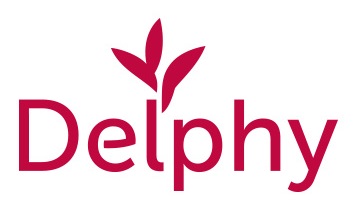 Rode bes bijeenkomst met snoeidemonstratie: 4 december 13.30 uur: telt mee voor spuitlicentieDelphy organiseert samen met CAF (Geert van Gessel) en P.G. Kusters (Rini Kusters) een bijeenkomst over de teelt van rode bessen met onder andere een snoeidemonstratie. Dit vindt plaats op maandagmiddag 4 december vanaf 13.30 uur op het bedrijf van G. Vos, Rijnstraat 56 in Driel. Het programma is als volgt:13.30 uur start met koffie + inschrijven voor de spuitlicentie 13.45-14.00 Willem van Eldik, Delphy, actualiteiten overzicht14.00-14.15 Toine Wubbels, DCM, meststoffen demo 14-15-15.00 Rini Kusters, P.G. Kusters, snoeidemo Rovada, Junifer en kruisbes 15.00-15.30 pauze15.30-15.45 Ronald Damme, Syngenta, o.a. over proef met Isabion15.45-16.30 Geert van Gessel, CAF,  tussenresultaten proef plantgatbehandelingen + meeldauw proef rode bes16.30-16.40 Gondy Heijerman, Delphy, gewasbeschermings app voor de fruitteelt Afsluitende borrel.Het bijwonen van deze bijeenkomst telt mee voor de spuitlicentie. De kosten hiervoor bedragen € 39,50 per deelnemer. Neem hiervoor uw licentiepasje mee.U wordt van harte uitgenodigd om deze bijeenkomst bij te wonen.